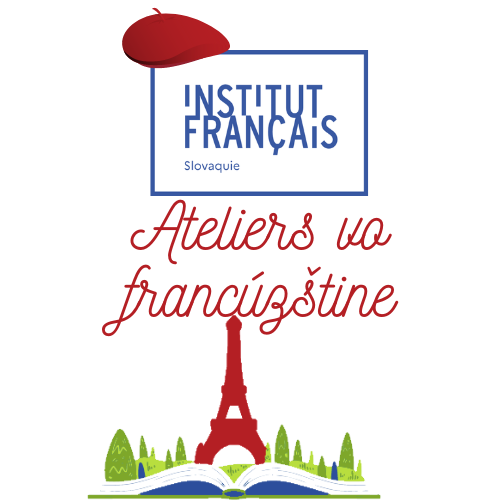 Chères enseignantes et chers enseignants de français de la région de Bratislava,Vous avez envie de voyager en francophonie le temps d’ateliers avec vos élèves ? Vous souhaitez éveiller leur curiosité ?Découvrez nos Ateliers vo francúzštineFormulaire d’inscription  Réservez dès maintenant vos Ateliers vo francúzštine en remplissant le formulaire suivant et en le retournant à cours@institutfrancais.sk Pour toute question et toute demande de renseignement, l’équipe de Coopération linguistique et éducative de l’Institut français de Slovaquie est à votre disposition : cours@institutfrancais.sk Votre école et votre contactNom de l’école : Adresse : Code postal :Ville : NOM, Prénom du professeur de contact : Email du professeur de contact : Classe :      Nombre d’élèves :      Depuis combien de temps les élèves apprennent-ils le français ?      Quel est le niveau estimé de vos élèves ?      (Il est possible de faire les ateliers en regroupant deux niveaux : A1/A2 ; A2/B1 ; B1/B2)Quelle méthode utilisez-vous avec cette classe ?  Faites-nous part de toute information utile concernant votre groupe afin que nous adaptions nos ateliers à votre classe (progression, motivation, compétences à renforcer… )!  Choix des ateliersFORMULE (cochez)Le prix d’un atelier dépend de la durée choisie et du nombre d’élèves. Les ateliers sont vendus par blocs de 5UE (1UE = 45 minutes) et s’adressent à des groupes de 4 à 15 élèves. Vous pouvez choisir :1 bloc de 5UE : 32€ par élève 2 blocs de 5UE : 30€ par élève / bloc, soit 60€/élève 3 blocs de 5UE : 28€ par élève / bloc, soit 84€/élève4 blocs de 5UE : 26€ par élève / bloc, soit 104€/élèveLIEU ET DATEOù souhaitez-vous que les ateliers aient lieu ? (cochez)Dans votre établissementPrécisez les équipements disponibles dans la salle où auront lieu les ateliers (tableau interactif, ordinateur, projecteur...)  A l‘Institut français de Slovaquie (Sedlárska 358/7, 812 83 Bratislava)Quand souhaitez-vous que les ateliers aient lieu ?Dates : du :        jusqu‘au :       Horaires : de      heures à       heures Remarques, commentaires :  THEME(S)Thèmes souhaités (1 thème par bloc d’UE) : Les ados français : sur la jeunesse en France « Do ré mi » : sur les musiques et chansons françaises  « En scène ! » : des ateliers sur le théâtre « Voyage en Francophonie »   « Miam ! » : des ateliers sur la cuisine française  « Le 7ème art » : sur les films français  « Voyage dans les régions de France »  « Ça bouge ! » : sur les sports et loisirs  Environnement   Actu’ en français Prépa DELF-DALF : des ateliers pour s’initier au DELF-DALF  Eveil au français : pour découvrir le français Il est possible de faire les ateliers en regroupant deux niveaux : A1/A2 ; A2/B1 ; B1/B21 atelier = 1 thème Autre (vos souhaits. Nous étudierons leur faisabilité afin de vous proposer des ateliers adaptés) : Envoi de l‘inscription (obligatoire) J’ai pris connaissance des conditions générales de vente et je les accepte.Remarques, commentaires :   Envoyez le formulaire complété à cours@institutfrancais.sk (en indiquant en objet d’email: Ateliers vo francúzštine) afin que nous traitions votre demande et puissions établir un devis ! A très bientôt ! L’équipe de Coopération linguistique et éducative de l’Institut français de Slovaquie